ACKNOWLEDGMENT AND POLICY FORMSSend PIs forms for electronic signatures via SmartGrant Communication logSENDING FORMSIn SmartGrant, select the award with the PI who needs to sign formsOn the top menu, select “Communications”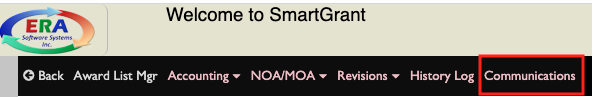 A pop-up box will open, select “Add”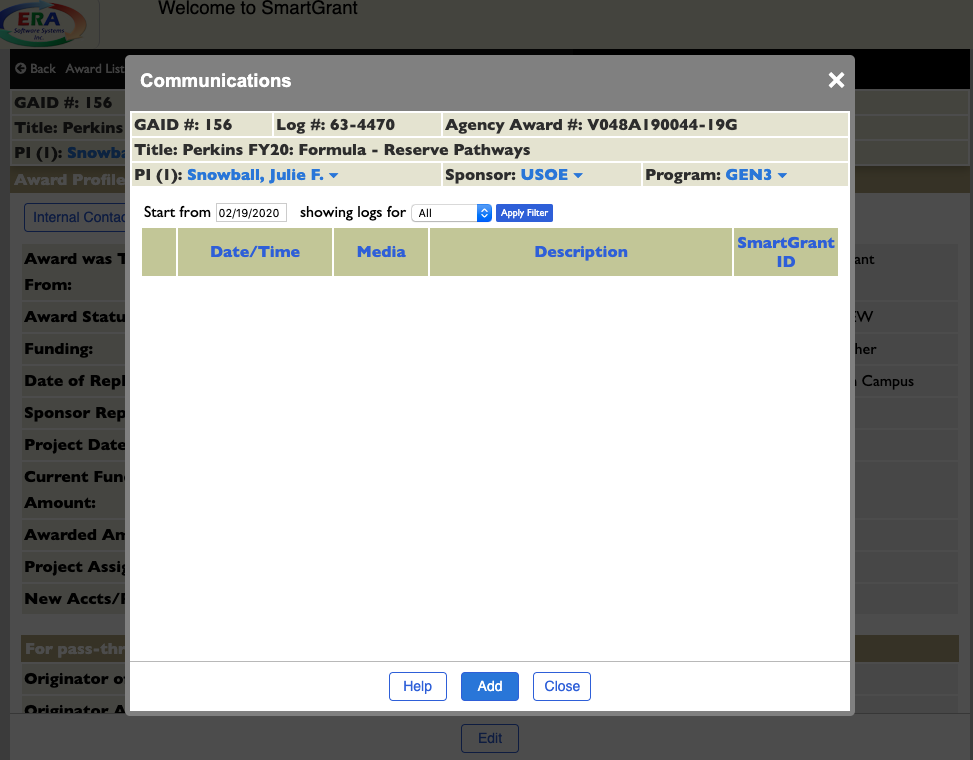 In the communication pop-up, complete the following:Subject: suggested “Signature Required: OSP Forms”Medium: select “Email”Type: “Compliance”Email Source: leave blankPublic/Private: “Public”Send Email: select the box, then click on the person iconYou will be prompted to choose from auto-populated lists based on the PIs department chair, dean, or co-PIs Select recipients to send email to, including CC and BCC optionsAttachments: click on the paperclip icon to choose attachments to sendCommunication Text: type personalized note. Important — include instructions for email recipients to respond directly to the original email. This ensures communications are logged within SmartGrant, without having to upload emails, notes or other files.  Suggested text: To submit, reply directly to this email with completed forms attached. Or provide your written consent with “Approved” in your email response. COPY & PASTE THIS TO THE SUBJECT LINE: [GAID:GAID#]Update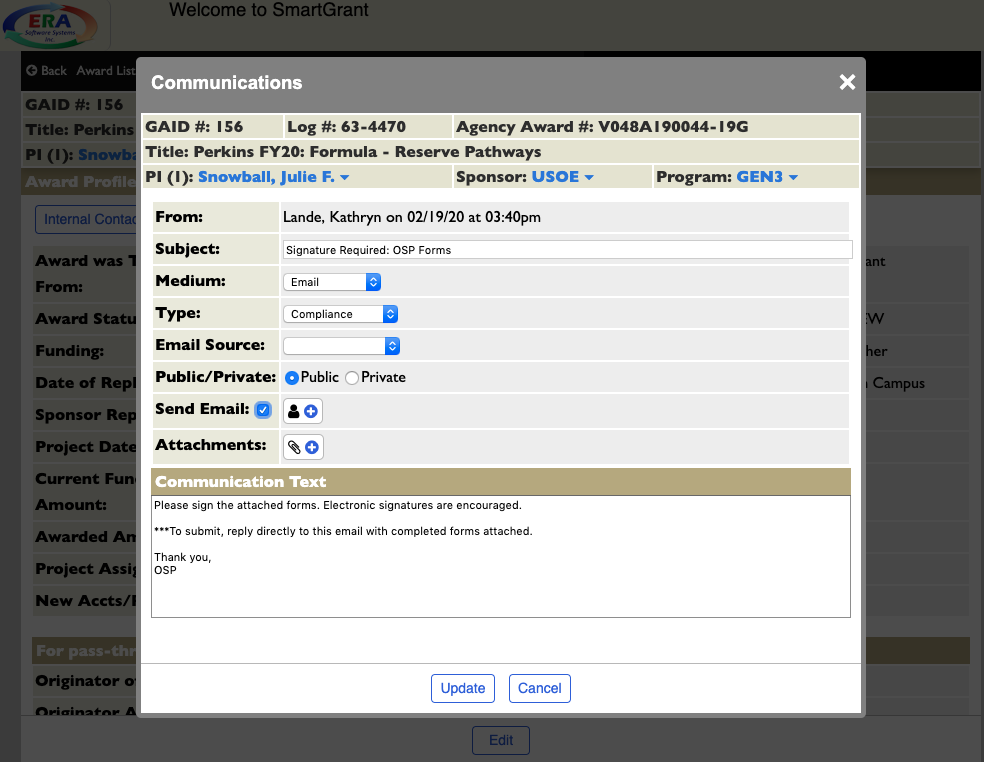 